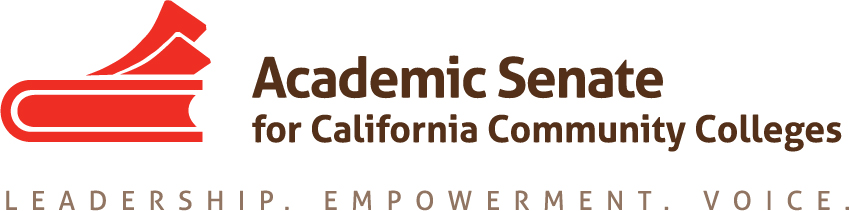 Noncredit CommitteeWednesday August 29th, 20184:00 PM – 5:30 PMJoin from PC, Mac, Linux, iOS or Android: https://cccconfer.zoom.us/j/3285687631Or iPhone one-tap (US Toll):  +14086380968,3285687631# or +16468769923,3285687631# Or Telephone:    Dial:    +1 408 638 0968 (US Toll)    +1 646 876 9923 (US Toll)    Meeting ID: 328 568 7631Order of the AgendaWelcome and IntroductionsReview of Committee CharterThe Academic Senate Committee on Noncredit will serve as a resource to the President and Executive Committee on issues related to instruction, counseling, student services, and program development in noncredit and the role of faculty in noncredit instruction as related to governance and local participation in academic and professional activities.Review of Assigned ResolutionsAB 705Collaborative InstituteFuture Meeting DatesOther